Приложение.Информация о предлагаемых к сдаче в аренду объектах.500086087, Сморгонский РУП «ЖКХ», г.Сморгонь, ул.Железнодорожная, 41, (801592)2-91-08, Сморгонский РИК, коммунальная форма собственностиНаименование объектаМестоположениеобъектаХарактеристика объектаИнженерная и транспортная инфраструктураОбщая площадь, предлагаемая к сдаче в аренду (кв.м)Предполагаемое целевое использованиеСпособ сдачи в аренду (прямой договор аренды или путем проведения аукциона)Примечание (указывается: величина коэффициента от 0,5 до 3; информация о сдаче в почасовую аренду и др.)Фотография объектаПлоскостное сооружениег.Сморгонь,ул.П.Балыша (напротив здания бассейна «ФОК Юность»)Бетонная плиткаЧасть пешеходного тротуара20,16 кв.м.Для осуществления розничной торговлиПрямой договор арендыРазмер аренд.платы устанав.по соглаш.сторон и по согласованию с местным РИК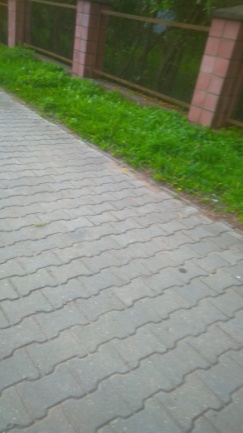 